Pomůcky: počítač, rozhraní LabQuest, senzor proudu (DCP-BTA)  a napětí (VP-BTA), drátěný reostat 100 Ω, LED červená, zelená, modrá, křemíková diodaPřípravná část:1) Polovodičová dioda je spojení polovodiče typu ................ a .........................2) Zakresli schéma zapojení baterie, křemíkové diody a žárovky v závěrném směru3) Zakresli schéma zapojení baterie a LED diody v propustném směru4) Co je to prahové napětí? ..........................................................................................................5) Co je to maximální proud? ......................................................................................................6) K čemu se používají křemíkové diody? ...................................................................................7) Jaké světlo vyzařují LED diody? .............................................................................................8) K čemu se používají LE LED diody? .............................................................................................Praktická část:K počítači připojíme rozhraní LabQues a senzor proudu a napětí. Spustíme program Logger Lite.Jezdce potenciometru posuneme na 0.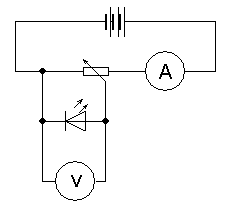 Sestavíme obvod dle schématu. Dbáme na správnou orientaci senzorů – červená zdířka a červený krokodýlek se připojují na +.Nastavíme Experiment/Sběr dat parametry: 120 s, 1 vzorek za sekundu. V Experiment/Nulovat vynulujeme ampérmetr.Horní graf změníme na graf závislosti proudu na napětí.Spustíme měření. Zvolna posouváme jezdce potenciometru až do hodnoty proudu 20 mA. Po dosažení hodnoty 20 mA ukončíme měření.Zkopírujeme naměřená data do Excelu. Jezdce potenciometru posuneme zpět na 0 a opakujeme měření pro další křemíkovou diodu.V Excelu zhotovíme grafy závislosti proudu (mA) na napětí (V) pro LED  a křemíkovou diodu (nezapomeneme uvést barvu LED a typ diody), grafy přeneseme do protokolu.Z grafů určíme prahová napětí jednotlivých diod.U0 LED =						U0 Si diody =Školní rok:Voltampérová charakteristika diodTřída:Datum:Jméno a příjmení:                                                                 Protokol č.Spolupracoval:Spolupracoval: